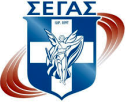 Τ.Ε ΣΕΓΑΣ ΚΕΡΚΥΡΑΣΕΘΝΙΚΟ  ΣΤΑΔΙΟ  ΚΕΡΚΥΡΑΣΚ.ΓΕΩΡΓΑΚΗ 25 – 49100 ΚέρκυραΤηλ.26611 81054  e-mail:segaskerkyras@gmail.comΑρ. Πρωτ. 42                                                                               Κέρκυρα 17/11/2021ΠΡΟΚΗΡΥΞΗ11ΩΝ ΑΓΩΝΩΝ ΔΡΟΜΟΥ   ΄΄ΦΙΛΙΑΣ & ΑΓΑΠΗΣ΄΄ΣΤΗ ΜΝΗΜΗ ΤΟΥ ΑΘΛΗΤΗ ΣΤΙΒΟΥ ΣΠΥΡΟΥ ΚΑΡΠΑΤΣΕΛΗ ΚΑΙΤΟΥ ΠΡΩΗΝ ΠΡΟΕΔΡΟΥ ΚΑΙ ΓΕΝΙΚΟΥ ΓΡΑΜΜΑΤΕΑΤΟΥ ΣΕΓΑΣ ΒΑΣΙΛΗ ΣΕΒΑΣΤΗΤΗΝ ΚΥΡΙΑΚΗ  28 ΝΟΕΜΒΡΙΟΥ ΣΤΗ ΠΑΝΩ ΠΛΑΤΕΙΑ ΚΕΡΚΥΡΑΣΗ Τ.Ε ΣΕΓΑΣ ΚΕΡΚΥΡΑΣ υπό την Αιγίδα του ΣΕΓΑΣ ,  με την Συνεργασία του Δήμου Κεντρικής Κέρκυρας και του Corfu Mountain Trail  διοργανώνει στο χώρο της Πάνω Πλατείας Κέρκυρας (Πάρκο) για 11η φορά τους Αγώνες Δρόμου΄΄ ΦΙΛΙΑΣ & ΑΓΑΠΗΣ΄΄ που έχουν καθιερωθεί για την επέτειο της  κατάρριψης του Παγκοσμίου ρεκόρ στα 2000μ. με Φ.Ε από τον Αρσένη Τσιμίνο  το 1980  και για τις άλλες μεγάλες επιτυχίες των αθλητών-ιων Στίβου της Κέρκυρας τα τελευταία χρόνια. Οι Αγώνες των Σχολείων θα διεξαχθούν στη μνήμη του αδικοχαμένου αθλητή στίβου ΣΠΥΡΟΥ ΚΑΡΠΑΤΣΕΛΗ που χάθηκε πρόωρα από κοντά μας.Τα 5000μ. Ανδρών και Γυναικών θα διεξαχθούν στη μνήμη του πρώην  Προέδρου και Γεν. Γραμματέα του ΣΕΓΑΣ ΒΑΣΙΛΗ ΣΕΒΑΣΤΗ που συνέβαλε τα Μέγιστα στις μεγάλες επιτυχίες των Κερκυραίων αθλητών-ιων Στίβου τα τελευταία χρόνια.ΑΓΩΝΙΣΜΑΤΑ : 1000μ.  Κοριτσιών – Αγοριών   Ε΄ και ΣΤ ΄ Τάξης                                 2000μ.  Κοριτσιών Γυμνασίων – Λυκείων                                 3000μ.  Αγοριών  Γυμνασίων  - Λυκείων                                 5000μ.  Γυναικών – Ανδρών  ( ΕΛΕΥΘΕΡΗ ΣΥΜΜΕΤΟΧΗ)ΔΙΚΑΙΩΜΑ ΣΥΜΜΕΤΟΧΗΣ Στους Αγώνες έχουν δικαίωμα συμμετοχής στα 1000μ. οι μαθητές-ιες των Δημοτικών Σχολείων  Ε΄& ΣΤ΄ Τάξης.Στα  2000μ.   μαθήτριες  Γυμνασίων και Λυκείων  Στα  3000μ.  μαθητές Γυμνασίων – Λυκείων Στα  5000μ.  δικαίωμα συμμετοχής έχουν Άνδρες και Γυναίκες που έχουν γεννηθεί το 2003 και μεγαλύτεροι-ες. ΠΙΣΤΟΠΟΙΗΣΗ ΥΓΕΙΑΣ ΤΩΝ ΣΥΜΜΕΤΕΧΟΝΤΩΝΌλοι οι μαθητές –ιες θα αγωνισθούν  στους Αγώνες εφόσον έχουν προσκομίσει στο Σχολείο τους Ατομικό Δελτίο Υγείας και με ευθύνη των Γονιών τους για την πιστοποίηση της Υγείας τους.Στα 5000μ. Ανδρών και Γυναικών θα αγωνιστούν  εφόσον καταθέσουν  υπεύθυνη δήλωση για την πιστοποίηση της Υγείας τους  στη Γραμματεία των Αγώνων.ΔΗΛΩΣΕΙΣ ΣΥΜΜΕΤΟΧΗΣ :Οι δηλώσεις συμμετοχής στα 5000μ. Ανδρών και Γυναικών πρέπει να σταλούν στην Τ.Ε ΣΕΓΑΣ το αργότερο μέχρι την Πέμπτη 25 Νοεμβρίου και ώρα 14.00 στο e-mail : segaskerkyras@gmail.com.Στα 1000μ. Αγοριών- Κοριτσιών Δημοτικών Σχολείων  Ε΄& ΣΤ΄  ,  στα  2000μ.   και  στα 3000μ.  Κοριτσιών  & Αγοριών  Γυμνασίων και Λυκείων Αντίστοιχα  θα γίνουν ΤΗΝ ΗΜΕΡΑ ΤΩΝ ΑΓΩΝΩΝ και από ώρα 9.15 έως 10.15  στο Χώρο των Αγώνων  (Πάρκο Πάνω Πλατείας) .Παρακαλούνται οι Διευθυντές και οι Καθηγητές Φ.Α των Σχολείων να ενημερώσουν και να παροτρύνουν τους μαθητές-ιες για την συμμετοχής τους .ΕΠΑΘΛΑ : Στους έξι Πρώτους –ες των Δημοτικών Σχολείων  θα απονεμηθούν ,Αντίστοιχα στον 1ο Νικητή-τρια Κύπελλο Μετάλλιο Δίπλωμα , στον  2Ο  και 3Ο Μετάλλιο –Δίπλωμα και στον 4Ο, 5Ο , 6Ο Δίπλωμα.  Στα 2000μ. Κοριτσιών Γυμνασίων & Λυκείων θα γίνει ξεχωριστή απονομή και θα απονεμηθούν στην 1η Κύπελλο Μετάλλιο Δίπλωμα ,στην  2η  και 3η Μετάλλιο –Δίπλωμα  και στην  4η , 5η , 6η Δίπλωμα.Στα  3000μ.  Αγοριών – Γυμνασίων & Λυκείων  θα γίνει ξεχωριστή απονομή και θα απονεμηθούν στον 1ο Κύπελλο Μετάλλιο Δίπλωμα ,στον  2Ο  και 3Ο Μετάλλιο –Δίπλωμα  και στον 4Ο, 5Ο , 6Ο Δίπλωμα.Στα 5000μ. Ανδρών – Γυναικών θα απονεμηθούν έπαθλα στους 3 πρώτους Νικητές-ιες. ΠΡΟΣΚΟΜΙΣΗ ΠΙΣΤΟΠΟΙΗΤΙΚΩΝ ΚΑΙ ΥΓΕΙΟΝΟΜΙΚΟ ΠΡΩΤΟΚΟΛΛΟ ΔΙΕΞΑΓΩΓΗΣ Προσκόμιση πιστοποιητικών σύμφωνα με το εγκεκριμένο Υγειονομικό Πρωτόκολλο  της Γ.Γ.Α 1)Ε- ΣΤ΄ Τάξη Δημοτικών Σχολείων Self test την ημέρα διεξαγωγής των αγώνων η την προηγούμενη ημέρα.2)Μαθητές-ιες Γυμνασίων Λυκείων Self test  την ημέρα διεξαγωγής των Αγώνων η Rapid Test  εντός 48 ωρών η Πιστοποιητικό Εμβολιασμού η Πιστοποιητικό Νόσησης , έως 180 ημέρες μετά την νόσηση.3)Άνδρες – Γυναίκες στα 5000μ. με Πιστοποιητικό Εμβολιασμού η Πιστοποιητικό Νόσησης , έως 180 ημέρες μετά την νόσηση.Τα ανωτέρω πιστοποιητικά θα επιδεικνύονται στη Γραμματεία των Αγώνων με την παρουσία των αγωνιζομένων έως 45 λεπτά πριν από την διεξαγωγή των αγωνισμάτων. Όλοι οι αθλητές-ιες θα φορούν  την  μάσκα τους μέχρι την δήλωση της Παρουσίας τους στη Γραμματεία. Ακολούθως  θα την βγάζουν και θα την ξαναφορούν μετά το τέλος του αγωνίσματος τους. Στις απονομές οι Νικητές-ιες θα προσέρχονται επάνω στο Πάρκο με μάσκα, θα βγάζουν την μάσκα τους για την φωτογράφηση και θα την ξαναφορούν με το πέρας την Απονομής.Οι θεατές και οι γονείς των αθλητών-ιων επιτρέπεται να παραβρίσκονται στο περιβάλλοντα χώρο αραιωμένοι με την μάσκα τους και απαγορεύεται να βρίσκονται στους χώρους της Γραμματείας της Εκκίνησης και του Τερματισμού. Τεχνικός Υπεύθυνος των Αγώνων Δρόμου ΄΄ΦΙΛΙΑΣ & ΑΓΑΠΗΣ ΄΄ ορίζεται ο κ.Νίκος Μόσχος Τεχνικός Σύμβουλος της Τ.Ε ΣΕΓΑΣ.Υπεύθυνη Γραμματείας ορίζεται η κ. Μαρία Κούρκουλου που θα συνεργάζεται με τον Τεχνικό Υπεύθυνο και την Αγωνόδικο Επιτροπή στο χώρο Εκκίνησης και Τερματισμού. ΠΡΟΓΡΑΜΜΑ ΑΓΩΝΩΝ09.30     5000μ.    ΑΝΔΡΩΝ – ΓΥΝΑΙΚΩΝ 10.30     2000μ.    ΚΟΡΙΤΣΙΩΝ  ΓΥΜΝΑΣΙΩΝ – ΛΥΚΕΙΩΝ 10.45     3000μ.    ΑΓΟΡΙΩΝ     ΓΥΜΝΑΣΙΩΝ – ΛΥΚΕΙΩΝ 11.00     1000μ.     ΚΟΡΙΤΣΙΩΝ   Ε΄ - ΣΤ΄ 11.15     1000μ.      ΑΓΟΡΙΩΝ   Ε΄ - ΣΤ΄ Για την Τ.Ε ΣΕΓΑΣ ΚέρκυραςΟ ΠρόεδροςΙωάννης Λέσσης